Руководство пользователя. Интеграция с РЭМД. СЭМД "Медицинское заключение об отсутствии противопоказаний к занятию определенными видами спорта"Версия от 24.01.2024 г.На 25 листахТермины и сокращенияТермины и сокращенияВведениеНастоящий документ представляет собой руководство пользователя компонента "Интеграция с РЭМД. СЭМД "Медицинское заключение об отсутствии противопоказаний к занятию определенными видами спорта"" (далее – Компонент).СЭМД "Медицинское заключение об отсутствии противопоказаний к занятию определенными видами спорта" включает данные о наличии или отсутствии противопоказаний к занятиям определенными видами спорта. СЭМД предназначен для передачи данных в реестр электронных медицинских документов (РЭМД).Формирование СЭМД. Интеграция с РЭМД. СЭМД "Медицинское заключение об отсутствии противопоказаний к занятию определенными видами спорта"СЭМД формируется на основании оказанной пациенту услуги, в рамках которой выдается заключение об отсутствии или наличии противопоказаний к занятию спортом, и только в том случае, если при оказании услуги заполнено поле "Медицинское заключение об отсутствии противопоказаний к занятию определенными видами спорта". Чтобы сформировать СЭМД "Медицинское заключение об отсутствии противопоказаний к занятию определенными видами спорта", выполните следующие действия:выберите пункт главного меню "Рабочие места" → "Дневник". Откроется основное рабочее место врача;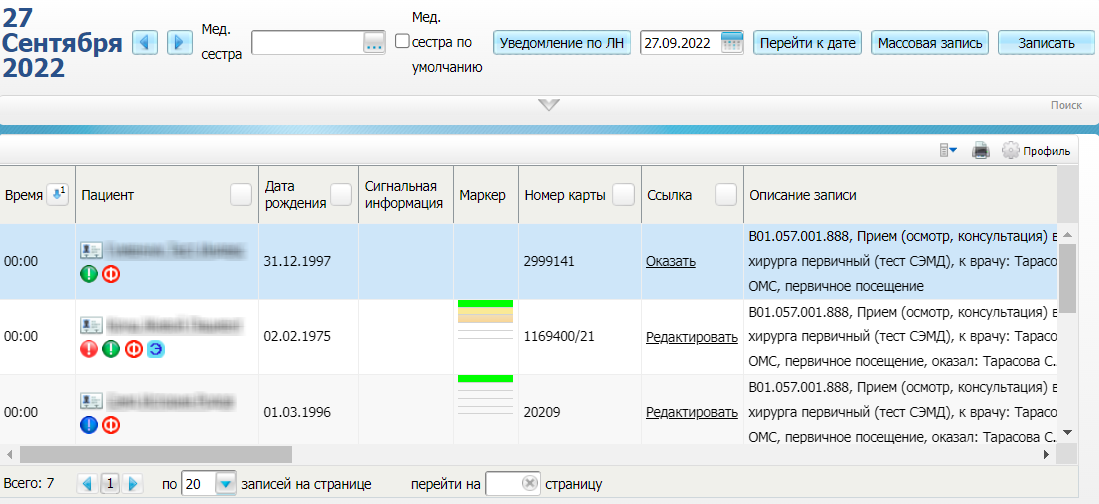 Рисунок 1 Дневник врачавыберите в дневнике назначенную пациенту услугу, в рамках которой выдается заключение об отсутствии или наличии противопоказаний к занятию спортом, и нажмите на ссылку "Оказать". Откроется окно оказания приёма;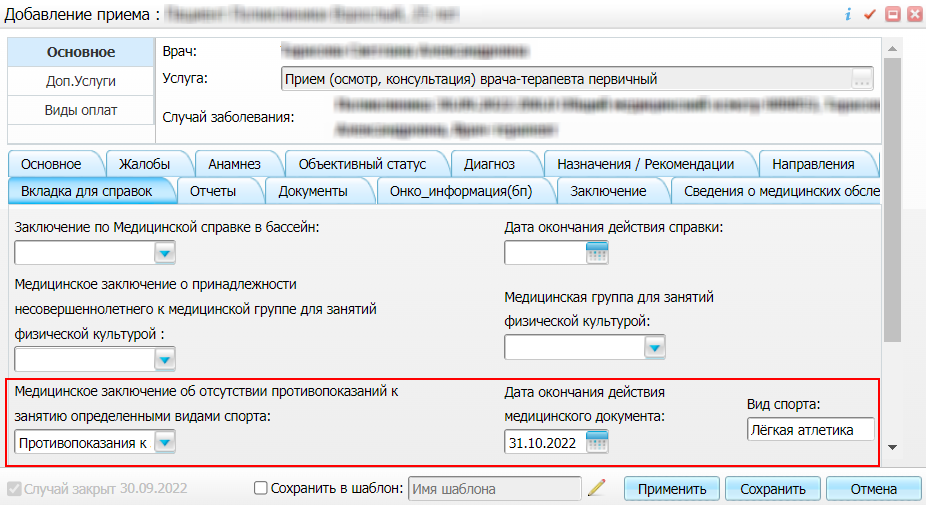 Рисунок 2 Окно оказания приёмазаполните все обязательные (выделенные цветом) поля в окне оказания приёма. Также заполните следующие поля для формирования СЭМД:поля, данные которых в обязательном порядке включаются в СЭМД:"Медицинское заключение об отсутствии противопоказаний к занятию определенными видами спорта" – выберите, имеются или отсутствуют у пациента противопоказания к занятию спортом. Заполнение данного поля является обязательным условием для последующего формирования СЭМД;"Дата окончания действия медицинского документа" – укажите дату окончания действия выданного медицинского заключения;"Вид спорта" – укажите в произвольной форме вид спорта, к занятию которым у пациента имеются/отсутствуют противопоказания;поля, данные которых могут быть включены в СЭМД, в случае их наличия:"Заключение" – произвольный комментарий врача, выдавшего медицинское заключение;нажмите на кнопку "Применить" для сохранения внесенных в приём данных;перейдите на вкладку "Документы" и нажмите на кнопку "Сформировать и подписать документы (СЭМД)". При нажатии на кнопку выполняется ряд проверок:проверяется, заполнены ли все необходимые для формирования СЭМД поля. Если какое-либо из требуемых для СЭМД полей не заполнено, то выдается соответствующее системное сообщение;проверяется, разрешено ли создание новой версии СЭМД, если уже существует сформированная ранее версия СЭМД. В зависимости от применяемых в Системе настроек возможны следующие варианты:если создание новой версии СЭМД запрещено, то выдается системное сообщение вида: "Формирование новой версии запрещено";если настроено предупреждение перед созданием новой версии СЭМД, то выдается системное предупреждение с возможностью выбора пользователем: создавать далее новую версию или нет;если создание новой версии СЭМД запрещено в случае, если предыдущая версия подписана не всеми участниками подписания, то выдается системное сообщение вида: "Предыдущая версия документа подписана не всеми участниками, формирование новой версии запрещено";если создание новой версии СЭМД разрешено, то открывается окно подписания формируемого электронного медицинского документа;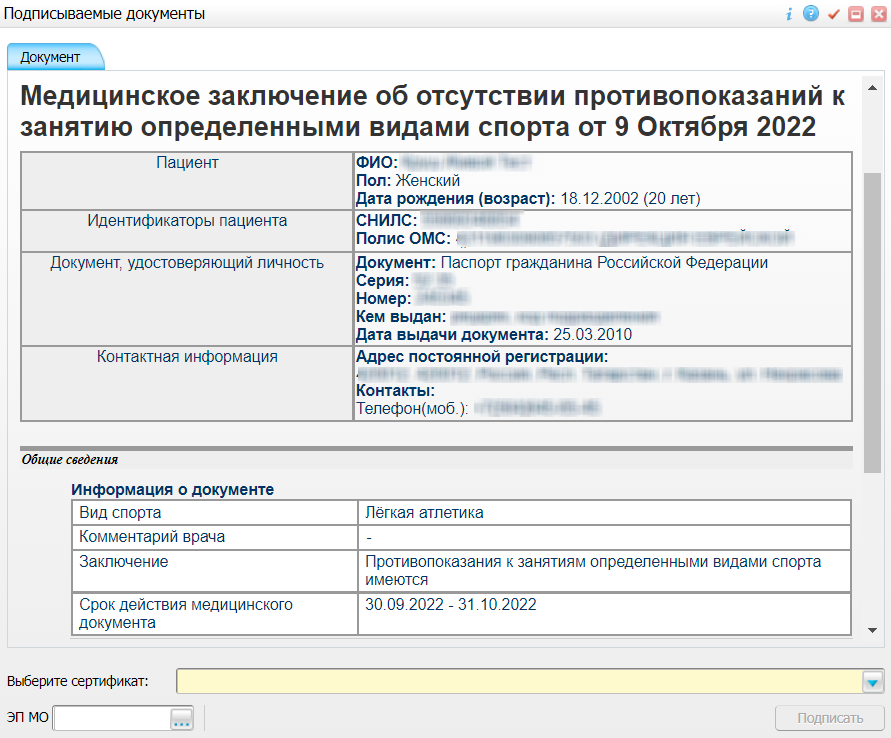 Рисунок 3 Окно подписания электронного медицинского документаукажите сертификат ЭП автора документа, выбрав его в выпадающем списке "Выберите сертификат";укажите других участников подписания документа:ЭП МО – указывается сотрудник МО, ответственный за подписание документов ЭП МО. Поле для указания участника подписания "ЭП МО" не отображается, если в Системе настроено автоматическое подписание документов ЭП МО;нажмите на кнопку "Подписать". Произойдет формирование СЭМД "Медицинское заключение об отсутствии противопоказаний к занятию определенными видами спорта", сформированный документ отобразится на вкладке "Документы".Подписание СЭМД другими участниками. Интеграция с РЭМД. СЭМД "Медицинское заключение об отсутствии противопоказаний к занятию определенными видами спорта"Если помимо автора СЭМД "Медицинское заключение об отсутствии противопоказаний к занятию определенными видами спорта" должен быть подписан и другими сотрудниками МО, предусмотренными настройками документа, то в таком случае эти сотрудники должны войти в Систему и выполнить подписание или отказ в подписании документа. До тех пор, пока электронный медицинский документ не будет подписан всеми необходимыми ЭП, его невозможно отправить в РЭМД.Подписание или отказ в подписании одного документаЧтобы подписать или отказать в подписании электронного медицинского документа, выполните следующие действия:выберите пункт главного меню "Отчеты" → "РЭМД" → "Отчеты на подпись". Откроется форма "Документы для подписи";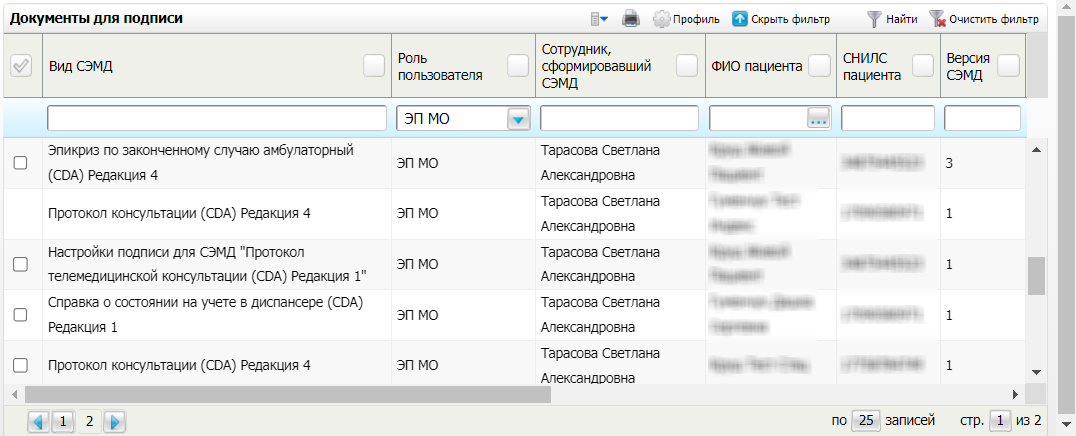 Рисунок 4 Форма для работы с электронными медицинскими документами для участников подписаниявыберите на панели фильтрации наличие подписи СЭМД "Не подписан пользователем". При этом отобразятся все неподписанные документы, которые должен подписать текущий пользователь;выберите в списке требуемый документ и воспользуйтесь пунктом контекстного меню "Подписать". Откроется окно "Информация о документе" для подписи выбранного документа;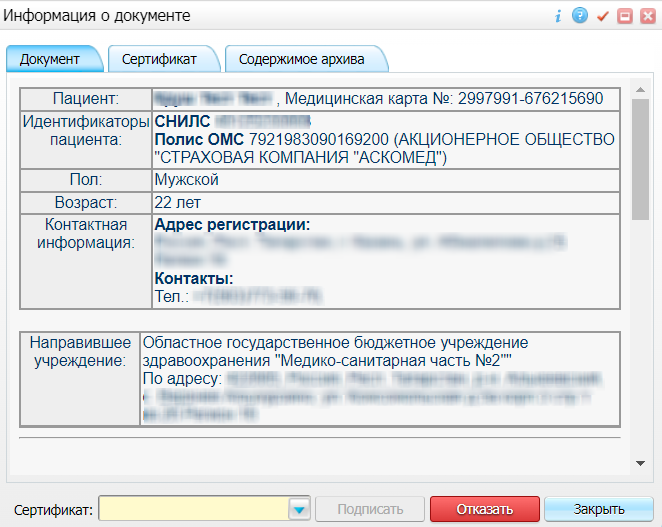 Рисунок 5 Окно подписания электронного медицинского документавыполните одно из следующих действий:для отказа в подписании выбранного документа нажмите на кнопку "Отказать". В списке документов для подписания в столбце "Наличие подписи СЭМД" у такого документа отобразится значение "В подписи отказано";для подписания выбранного документа укажите в поле "Сертификат" сертификат ЭП сотрудника и нажмите на кнопку "Подписать". В списке документов для подписания в столбце "Наличие подписи СЭМД" у такого документа отобразится значение "Подписан пользователем".Отказ в подписании одного документа с указанием причины отказаЧтобы отказать в подписании электронного медицинского документа с указанием причины отказа, выполните следующие действия:выберите пункт главного меню "Отчеты" → "РЭМД" → "Отчеты на подпись". Откроется форма "Документы для подписи";Рисунок 6 Форма для работы с электронными медицинскими документами для участников подписаниявыберите на панели фильтрации наличие подписи СЭМД "Не подписан пользователем". При этом отобразятся все неподписанные документы, которые должен подписать текущий пользователь;выберите в списке требуемый документ и воспользуйтесь пунктом контекстного меню "Отказать в подписании". Откроется окно для отказа в подписании документа;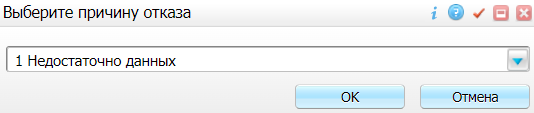 Рисунок 7 Окно отказа в подписании документавыберите в выпадающем списке причину отказа в подписании документа;нажмите на кнопку "ОК". В списке документов для подписания в столбце "Наличие подписи СЭМД" у документа отобразится значение "В подписи отказано", а также указанная пользователем причина отказа.Массовое подписание или отказ в подписании документовЧтобы выполнить массовое подписание или отказ в подписании электронных медицинских документов, выполните следующие действия:выберите пункт главного меню "Отчеты" → "РЭМД" → "Отчеты на подпись". Откроется окно "Документы на подпись";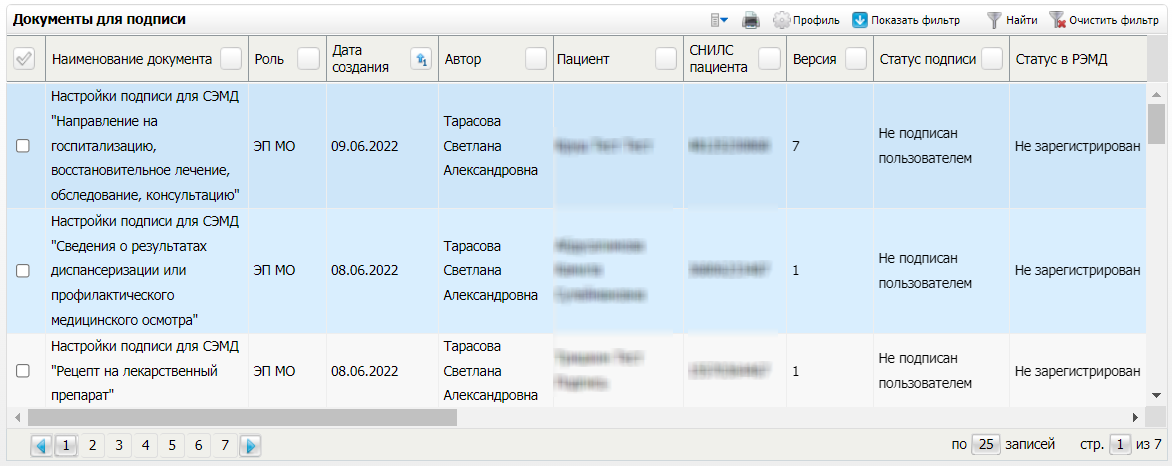 Рисунок 8 Форма для работы с электронными медицинскими документами для участников подписаниявыберите на панели фильтрации наличие подписи СЭМД "Не подписан пользователем". При этом отобразятся все неподписанные документы, которые должен подписать текущий пользователь;выберите в списке требуемые документы, установив соответствующие им флажки в первом столбце списка. Одновременно могут быть выбраны документы, требующие подписания одной ролью;воспользуйтесь пунктом контекстного меню "Подписать отмеченные". Откроется окно "Подпись документов" для подписи выбранных документов;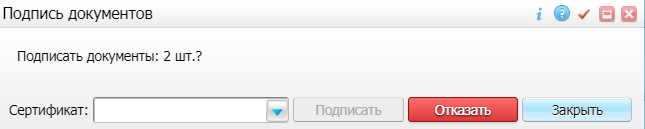 Рисунок 9 Окно подписания электронных медицинских документоввыполните одно из следующих действий:для отказа в подписании выбранных документов нажмите на кнопку "Отказать". В списке документов для подписания в столбце "Наличие подписи СЭМД" у таких документов отобразится значение "В подписи отказано";для подписания выбранных документов укажите в поле "Сертификат" сертификат ЭП сотрудника и нажмите на кнопку "Подписать". В списке документов для подписания в столбце "Наличие подписи СЭМД" у таких документов отобразится значение "Подписан пользователем".Передача СЭМД в РЭМД. Интеграция с РЭМД. СЭМД "Медицинское заключение об отсутствии противопоказаний к занятию определенными видами спорта"После того как документ "Медицинское заключение об отсутствии противопоказаний к занятию определенными видами спорта" будет подписан всеми участниками подписания, его можно отправить на регистрацию в РЭМД.Отправка СЭМД на регистрацию в РЭМД автором документаЧтобы передать в РЭМД подписанный СЭМД "Медицинское заключение об отсутствии противопоказаний к занятию определенными видами спорта", выполните следующие действия:выберите пункт главного меню "Рабочие места" → "Дневник". Откроется основное рабочее место врача;Рисунок 10 Дневник врачавыберите в дневнике оказанную пациенту услугу, в рамках которой выдается заключение об отсутствии противопоказаний к занятию определенными видами спорта, и нажмите на ссылку "Редактировать". Откроется окно редактирования приёма;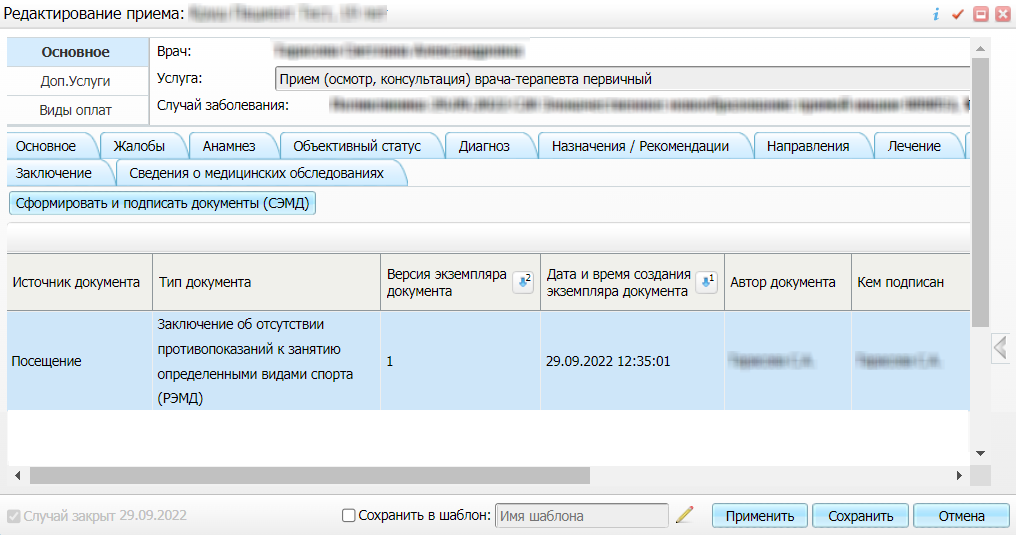 Рисунок 11 Окно редактирования приёмаперейдите на вкладку "Документы" и выберите подписанный документ "Медицинское заключение об отсутствии противопоказаний к занятию определенными видами спорта";воспользуйтесь пунктом контекстного меню "Зарегистрировать в РЭМД". Перед отправкой выбранного документа на регистрацию в РЭМД Система осуществляет ряд проверок:если для документа настроено подписание не только автором, но и другими участниками подписания, и документ подписан не всеми участниками, то отображается соответствующее предупреждающее сообщение. В данном случае дождитесь подписания документа всеми участниками подписания и повторите отправку документа;

         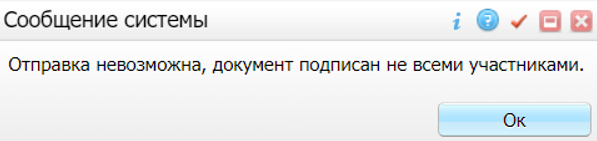 если в Системе настроено ручное подписание ЭП МО и документ не подписан ЭП МО, то отображается соответствующее предупреждающее сообщение. В этом случае необходимо дождаться подписания документа сотрудником, обладающим правом подписания от лица МО;

   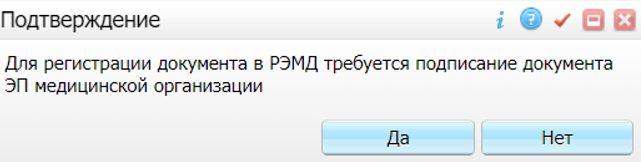 если все проверки пройдены, то отображается сообщение об успешной отправке документа в РЭМД.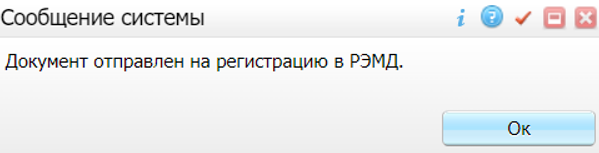 Рисунок 12 Сообщение об успешной отправке документа на регистрацию в РЭМДПосле того как документ успешно отправлен на регистрацию в РЭМД, ему присваивается статус "Отправлен на регистрацию в РЭМД". Ответ от РЭМД о регистрации документа поступает не сразу. Поступление ответа от РЭМД и его обработка Системой осуществляется в фоновом режиме. Результат регистрации СЭМД выводится в столбце "Статус документа" (см. "Отслеживание ответа от РЭМД о регистрации СЭМД").Отправка СЭМД на регистрацию в РЭМД участником подписанияОтправить подписанный электронный медицинский документ на регистрацию в РЭМД может также и участник подписания документа, например, сотрудник, подписывающий документы ЭП МО.Чтобы отправить подписанный СЭМД "Медицинское заключение об отсутствии противопоказаний к занятию определенными видами спорта" на регистрацию в РЭМД, выполните следующие действия:выберите пункт главного меню "Отчеты" → "Отчеты на подпись". Отобразится форма для работы с электронными медицинскими документами для участников подписания;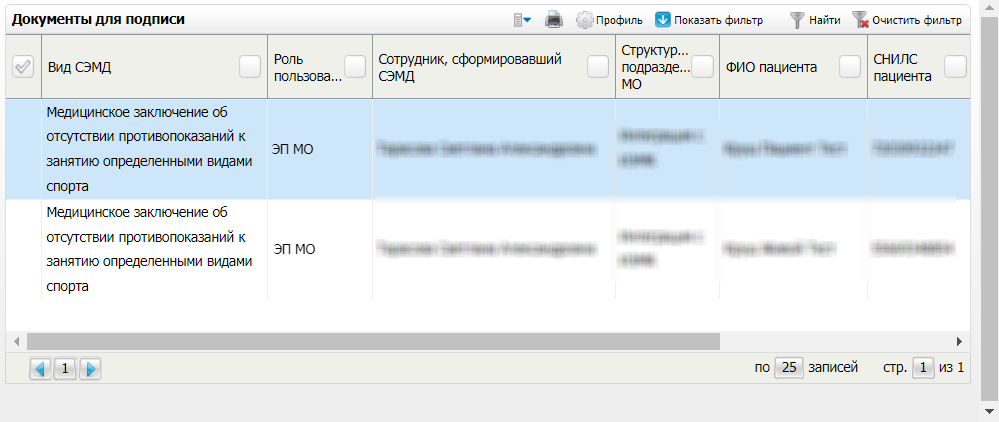 Рисунок 13 Форма для работы с электронными медицинскими документами для участников подписаниявыберите в списке документ "Медицинское заключение об отсутствии противопоказаний к занятию определенными видами спорта", находящийся в статусе подписания "Подписан пользователем" и статусе в РЭМД "Не зарегистрирован";вызовите контекстное меню и выберите пункт "Зарегистрировать в РЭМД". Перед отправкой выбранного документа на регистрацию в РЭМД Система осуществляет ряд проверок:если для документа настроено подписание не только автором, но и другими участниками подписания, и документ подписан не всеми участниками, то отображается соответствующее предупреждающее сообщение. В данном случае дождитесь подписания документа всеми участниками подписания и повторите отправку документа;

         если в Системе настроено ручное подписание ЭП МО и документ не подписан ЭП МО, то отображается соответствующее предупреждающее сообщение. В этом случае необходимо дождаться подписания документа сотрудником, обладающим правом подписания от лица МО;

   если все проверки пройдены, то отображается сообщение об успешной отправке документа в РЭМД.Рисунок 14 Сообщение об успешной отправке документа на регистрацию в РЭМДПосле того как документ успешно отправлен на регистрацию в РЭМД, ему присваивается статус "Отправлен на регистрацию в РЭМД". Ответ от РЭМД о регистрации документа поступает не сразу. Поступление ответа от РЭМД и его обработка Системой осуществляется в фоновом режиме. Результат регистрации СЭМД выводится в столбце "Статус в РЭМД" (см. "Отслеживание ответа от РЭМД о регистрации СЭМД").Автоматическая отправка СЭМД на регистрацию в РЭМДВ Системе возможен вариант автоматической отправки подписанных документов на регистрацию в РЭМД, когда пользователь только подписывает документы, а отправка подписанных документов осуществляется в фоновом режиме.Для корректной автоматической отправки документ должен содержать все необходимые подписи участников подписания, предусмотренные настройками документа. Далее документ проверяется на отсутствие статуса регистрации "Зарегистрирован в РЭМД" и помещается в очередь на отправку. Согласно временному интервалу, установленному в пользовательском задании, документы направляются на регистрацию в РЭМД.Отслеживание ответа от РЭМД о регистрации СЭМДОтвет от РЭМД о регистрации документа поступает не сразу. Поступление ответа от РЭМД и его обработка Системой осуществляется в фоновом режиме. Результат регистрации СЭМД выводится в столбце "Статус документа"/ "Статус в РЭМД".Таблица 1 Статусы переданного в РЭМД документаСоставилиСогласованоУТВЕРЖДАЮУТВЕРЖДАЮДолжность, компания ЗаказчикаДолжность, компания Исполнителя
_________________ И.О. Фамилия«_____»_______________2024 г.
_________________ И.О. Фамилия«_____»_______________2024 г.Термин, сокращениеОпределениеЛПУЛечебно-профилактическое учреждениеМИС, СистемаМедицинская информационная система "БАРС.Здравоохранение-МИС"МОМедицинская организацияРЭМДРеестр электронных медицинских документовСЭМДСтруктурированный электронный медицинский документЭПЭлектронная подписьПримечание – Шаблон оказания услуги, в рамках которой выдается заключение об отсутствии или наличии противопоказаний к занятию спортом, должен быть предварительно настроен согласно Руководству администратора компонента "Интеграция с РЭМД. СЭМД "Медицинское заключение об отсутствии противопоказаний к занятию определенными видами спорта"".Примечание – Если у подписывающего сотрудника в атрибутах сертификата ЭП присутствует ОГРН МО, то происходит одновременное подписание документа ролью "ЭП МО" тем же сертификатом ЭП.Примечание – Прежде чем отправить сформированный СЭМД "Медицинское заключение об отсутствии противопоказаний к занятию определенными видами спорта", необходимо дождаться его подписания другими участниками.Примечание – Роли сотрудников, необходимые для подписания электронных медицинских документов с последующей передачей в РЭМД, определяются согласно справочнику НСИ 1.2.643.5.1.13.13.99.2.42 "РЭМД. Правила подписи электронных медицинских документов".Примечание – Если у подписывающего сотрудника в атрибутах сертификата ЭП присутствует ОГРН МО, то происходит одновременное подписание документа ролью "ЭП МО" тем же сертификатом ЭП.Примечание – Если у подписывающего сотрудника в атрибутах сертификата ЭП присутствует ОГРН МО, то происходит одновременное подписание документов ролью "ЭП МО" тем же сертификатом ЭП.ЗначениеОписаниеОтправлен на регистрациюЗапрос на регистрацию СЭМД направлен в РЭМД, но ответ от РЭМД еще не полученОтказано в регистрацииОт РЭМД поступил ответ, содержащий информацию об ошибках, найденных в процессе проверки СЭМД.Вместе со статусом также отображаются выявленные ошибкиЗарегистрирован в РЭМДОт РЭМД поступил ответ об успешной регистрации СЭМД.Вместе со статусом также отображается номера, присвоенного документу при регистрации в РЭМДПримечание – РЭМД возвращает ошибки согласно справочнику НСИ 1.2.643.5.1.13.13.99.2.305 "РЭМД. Классификатор кодов сообщений".Наименование организации, предприятияДолжность исполнителяФамилия, имя, отчествоПодписьДатаНаименование организации, предприятияДолжность исполнителяФамилия, имя, отчествоПодписьДатаЛист регистрации измененийЛист регистрации измененийЛист регистрации измененийЛист регистрации измененийЛист регистрации измененийЛист регистрации измененийЛист регистрации измененийЛист регистрации измененийЛист регистрации измененийЛист регистрации измененийИзм.Номера листов (страниц)Номера листов (страниц)Номера листов (страниц)Номера листов (страниц)Всего
листов (страниц) в доку-
ментеНомер доку-
ментаВходящий номер сопроводи-
тельного документа и датаПод-
письДатаИзм.изменен-
ныхзаменен-
ныхновыханнулиро-
ванныхВсего
листов (страниц) в доку-
ментеНомер доку-
ментаВходящий номер сопроводи-
тельного документа и датаПод-
письДата